NEW LIFE COMMUNITY C.O.T.N. INCIDENT/ACCIDENT REPORT FORM 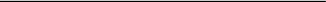 The following information must be completed each time an individual is injured or is involved in an incident of concern. Lead Pastor must be informed of all the details of the said incident. Please fill in the questions below as completely as possible. Location the incident occurred: ______________________________ Date of Incident: _____________________________ Person(s) Involved in Incident: ____________________________________ ____________________________________ ____________________________________ Time of Incident: ______________________________________ Others Observing Incident: ______________________________________ ______________________________________ ______________________________________ Give a brief description of the incident/accident (including who did what to whom): ________________________________________________________________________________________________________________________________________________________________________Was it necessary to administer first aid? Yes No Please explain the type of care that was given: ________________________________________________________________________________________________________________________________________________________________________Did any recognized medical personnel (doctor, nurse etc) attend to the injured person? Yes No If yes, please give name and phone number
(if possible)_________________________________________________________________________Was the incident reported to: Lead Pastor, Police File #___________________________ Please indicate the condition of the affected person in the incident: Bruising, no blood, blood, hurt, no visible signs, other: ___________________________________ Please ensure that you: Notify lead pastor of the above incidentFollow up if necessary. Signature: _____________________________________________________ Please print name:_______________________________________________ Phone #:_______________________________________________________ 